«Правительство Российской Федерации: <…> представляет Государственной Думе ежегодные отчёты о результатах своей деятельности, в том числе по вопросам, поставленным Государственной Думой» (Конституция Российской Федерации, статья 114, подпункт а пункта1).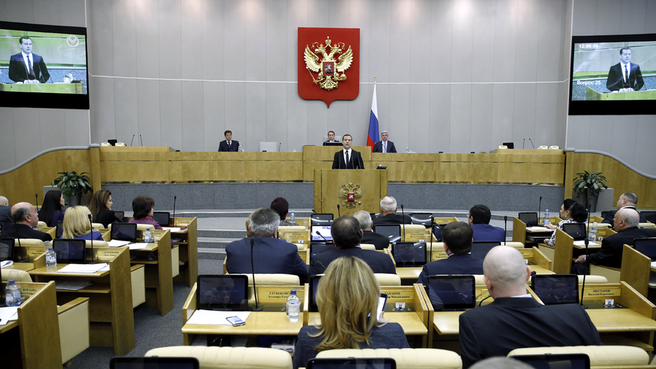 Д. Медведев: Добрый день, уважаемый Сергей Евгеньевич! Добрый день, уважаемые депутаты Государственной Думы! Добрый день, уважаемые коллеги! Прежде всего хотел бы поблагодарить депутатов за поддержку ключевых инициатив Правительства, за предложения по улучшению наших инициатив и, конечно, за конструктивную критику, которой тоже раздаётся немало.Мы с вами всегда находились и будем находиться во взаимодействии, но в прошлом году в силу изменившихся внешнеполитических и экономических обстоятельств наше сотрудничество действительно поднялось на принципиально другой уровень и по темпу, и по содержанию. Так что многие результаты, о которых я буду говорить в своём отчёте, были достигнуты благодаря именно такой хорошо отлаженной совместной работе.Д. Медведев: «Мы с вами всегда находились во взаимодействии, но в прошлом году в силу изменившихся внешнеполитических и экономических обстоятельств наше сотрудничество поднялось на принципиально другой уровень и по темпу, и по содержанию. Так что многие результаты, о которых я буду говорить в своём отчёте, были достигнуты благодаря именно такой хорошо отлаженной совместной работе».Из всех законопроектов, которые Правительство подготовило и внесло на рассмотрение парламента, 256 в прошлом году стали законами. Эта цифра вам хорошо известна. Ещё раз спасибо за совместную работу. За период текущей сессии Государственной Думой уже принято 58 законов, которые были внесены Правительством. Многие свои законопроекты мы разрабатывали в тесной координации, сейчас на рассмотрении палаты находятся, по состоянию на 13 апреля, 226 правительственных законопроектов, в том числе те документы, которые напрямую касаются выполнения Плана по обеспечению устойчивого развития экономики и социальной стабильности в 2015 году (http://government.ru/news/16639/).Д. Медведев: «Из всех законопроектов, которые Правительство подготовило и внесло на рассмотрение парламента, 256 в прошлом году стали законами».Кроме того, мы с вами фактически дважды за год провели работу по формированию бюджета 2015 года, только что приняли поправки. Также хочу поблагодарить всех, кто поддержал позицию Правительства – это, понятно, сейчас не самые простые решения. Надеюсь, что и в ходе работы над бюджетом следующего года, который также будет непростым, мы с вами будем взаимодействовать эффективно в поиске возможностей по его балансировке и в поиске дополнительных резервов, которые, опять же надеюсь, будут у нас появляться.РетроспективаОтчёт Правительства о результатах работы в 2013 году (http://government.ru/news/11875/)Отчёт Правительства о результатах работы в 2012 году (http://government.ru/news/1411/)Вначале – несколько слов о том, в каких условиях работало Правительство прошедшие 12 месяцев, да и, по сути, условиях, в которых находилась вся страна. Стоя на этой трибуне ровно год назад, я говорил о том, что впереди у нас очень непростой период. Наверное, в тот момент, во всяком случае некоторые коллеги посчитали это фигурой речи, посчитали это преувеличением, но действительность оказалась ещё сложнее.Впервые за всю историю России после распада Советского Союза, а в чём-то – я сейчас проиллюстрирую это на примере – и вообще за всю историю России в XX веке (период советский и постсоветский) наша страна оказалась под воздействием сразу двух так называемых внешних шоков: резкого падения цен на нефть и беспрецедентно жёсткого санкционного давления. С таким набором одновременных вызовов мы никогда не сталкивались. Да, и в истории Советского Союза, и в истории России были периоды, когда наша экономика уже в значительной мере зависела от углеводородов и цены на нефть были очень низкими. В том же 1998 году они падали до 9 долларов за баррель. И кстати, это снижение вполне сопоставимо с нынешним с учётом изменившейся покупательной способности доллара и ряда других экономических показателей и факторов.Да, были разные санкции и против Советского Союза, и против России. В общей сложности (я к этому несколько раз обращался в прошлом году) таких санкционных волн я насчитал около 10. Кстати сказать, по интенсивности последняя санкционная волна, может быть, самая мощная. Но чтобы сложился такой негативный мультипликатор, как говорят экономисты, когда факторы действуют одновременно и усиливают влияние друг друга, – такого не было никогда: ни в советский, ни в постсоветский период.Д. Медведев: «Впервые за всю историю России после распада Советского Союза, а в чём-то и вообще за всю историю России в XX веке (период советский и постсоветский) наша страна оказалась под воздействием сразу двух так называемых внешних шоков: резкого падения цен на нефть и беспрецедентно жёсткого санкционного давления. По оценкам ряда экспертов, России был нанесён ущерб в общей сложности приблизительно 25 млрд евро». Поэтому положение в экономике действительно сложное. Рост валового внутреннего продукта по итогам 2014 года составил всего 0,6%. Ситуация, как вы, коллеги, помните, была наиболее острой в конце прошлого – начале этого года. Вслед за резким снижением цен на нефть упал курс рубля, инфляция достигала параметров 16%, начали сокращаться реальные доходы населения, был зафиксирован выход на отрицательные темпы роста валового внутреннего продукта, спад инвестиционной активности и внутреннего потребления. Всё это происходило на фоне политизированного понижения инвестиционного рейтинга нашей страны и масштабного оттока капитала.В текущем году эти негативные тенденции сохраняются. В январе – марте этого года ВВП снизился на 2% приблизительно, объём промышленного производства – на 0,4% по отношению к I кварталу прошлого года. Наиболее ощутимый спад, естественно, наблюдается в инвестициях. Тем не менее всё, что происходит, – это далеко не самый жёсткий из возможных сценариев. Скажу прямо: ситуация с ценами, безработицей, состояние банковской системы, многих отраслей промышленности – они могли быть значительно сложнее и хуже. Напомню, что в 2009 году мы испытали гораздо более серьёзные проблемы. Валовый внутренний продукт тогда упал почти на 8%, промышленное производство – более чем на 10%, более значительным было и снижение биржевых курсов российских акций. И несопоставимо тяжелее была ситуация на рынке труда, несопоставимо. Конечно, это не повод расслабляться. Просто, мы должны видеть картинку целиком.Ещё в прошлом году мы начали предпринимать необходимые шаги, имея в виду опыт предыдущего кризиса. Многие меры потом вошли в план первоочередных мероприятий по обеспечению устойчивого развития экономики и социальной сферы в 2015 году. Эти мероприятия уже дают как минимум частичный эффект.Валютный рынок успокоился, экономика постепенно адаптируется к плавающему курсу рубля. У нас по-прежнему невысокий уровень государственного долга. Дефицит федерального бюджета, хотя и несколько увеличился, по итогам года остаётся на экономически безопасном уровне. И безработица пока остаётся в пределах разумных показателей, то есть она низкая применительно к сопоставимым условиям в других странах.По мере замедления инфляции снижается и ключевая ставка Банка России. Если оценивать ситуацию в целом, то она стабилизируется, но никаких иллюзий быть не должно.Сегодня мы сталкиваемся не только с краткосрочными кризисными явлениями. Да, мы сумели преодолеть большую часть из них, но, если внешнее давление будет усиливаться, цены на нефть сохранятся на экстремально низком уровне надолго, нам придётся развиваться в другой экономической реальности, которая будет проверять всех нас, что называется, по полной программе. И это будет та реальность, в которой всем нужно будет научиться работать, решая сложные и ответственные задачи по развитию нашей страны.Я уверен, что мы сможем жить и в такой реальности. Опыт последнего периода показывает, что мы этому научились, хотя это было бы, наверное, не лучшим развитием.Теперь хочу задаться вопросом, могла ли наша страна избежать такого экономического сценария. Ответ прост: не могла, и мы все понимаем, почему. Серьёзнейшее внешнеэкономическое давление на нашу страну вызвано главным политическим решением прошлого года – возвращением Крыма в состав России. Оно было единственным возможным. Мы все – и страна в целом, и Правительство, и парламент – его поддержали, осознавая вероятные последствия, и теперь вместе отвечаем за минимизацию экономических проблем, сохранение стабильности и социального развития нашего государства.В истории каждого государства есть моменты, с которых начинается отсчёт другой эпохи. Очевидно, что 2014 год стал для современной России именно таким. Прошлый год для всех нас, для всей страны без преувеличения, стал годом Крыма, который вернулся в Россию. Правовое оформление получило то, что и так чувствовало абсолютное большинство людей по обе стороны Керченского пролива. Крымский полуостров, несмотря на его формальные постсоветские границы, всегда оставался нашей землёй. Это была и общая боль, и общая гордость, и общие трудности, и общие победы.Я уверен, что огромную важность этого события, естественно, осознал каждый житель России, каждый ответственный политик. Для многих возвращение Крыма стало восстановлением исторической справедливости, которое по силе и значению сравнимо с падением Берлинской стены и объединением Германии или с возвращением Китаю Гонконга и Макао. Такие моменты всегда имеют огромный геополитический резонанс. Как говорил когда-то Пётр Аркадьевич Столыпин: «В политике нет мести, но есть последствия». Беспрецедентное политическое и экономическое давление – это плата за нашу с вами позицию. Но и власть, и общество понимали, что иного пути у нас нет, чем бы нам это ни грозило.Вот теперь развитие Крыма стало исключительно внутренним делом нашей страны. Впервые в истории современной России перед Правительством встала уникальная по сложности и масштабу задача – в сжатые сроки к началу текущего года обеспечить полноценную интеграцию новых регионов, то есть Республики Крым и Севастополя, в управленческую, правовую и экономическую систему страны. Мы это сделали – сформировали правовую базу для работы экономики и социальной сферы по российским нормам. Напомню, что приняты с вашим участием восемь конституционных законов, 32 федеральных закона и свыше 600 подзаконных актов. Значительную часть этой работы, ещё раз подчеркну, Правительство выполняло с коллегами из Государственной Думы. Практически сразу после воссоединения началось оформление паспортов граждан Российской Федерации. Их уже получили около 2 млн жителей Крыма.Огромный комплекс вопросов касается социальной сферы. Назову основные итоги. Решён вопрос об увеличении размеров пенсий в Крыму. В результате выплаты пенсионерам существенно приблизились к общероссийским показателям. Введение норм российского трудового законодательства привело к двукратному повышению среднего размера зарплат.В прошлом году жители Крыма стали полноправными участниками российской системы социальной поддержки. Как мы и обещали, крымчанам были сохранены льготы и выплаты, которые ранее были предусмотрены украинским законодательством, но которые отсутствуют в российском законодательстве.Д. Медведев: «Впервые в истории современной России перед Правительством встала уникальная по сложности и масштабу задача – в сжатые сроки к началу текущего года обеспечить полноценную интеграцию новых регионов, то есть Республики Крым и Севастополя, в управленческую, правовую и экономическую систему страны. Мы это сделали. Напомню, что приняты с вашим участием восемь конституционных законов, 32 федеральных закона и свыше 600 подзаконных актов». Утверждены и действуют программы модернизации здравоохранения Республики Крым и города Севастополя на общую сумму свыше 6 млрд рублей.Все конкретные шаги по развитию полуострова установлены в ФЦП «Социально-экономическое развитие Республики Крым и Севастополя до 2020 года». Общий объём её финансирования на пять лет, напомню, составит около 700 млрд рублей, из них 660 млрд рублей – из федерального бюджета. Деньги огромные.Д. Медведев: «Все конкретные шаги по развитию полуострова установлены в ФЦП «Социально-экономическое развитие Республики Крым и Севастополя до 2020 года». Общий объём её финансирования на пять лет, напомню, составит около 700 млрд рублей, из них 660 млрд рублей – из федерального бюджета. Деньги огромные».Но это лишь малая часть работы, которая была проделана в Крымском федеральном округе. И я специально обратил на это внимание, потому что Крым потребует нашего деятельного соучастия, независимо от денег, в самой ближайшей перспективе. Именно поэтому мы все там бываем: и коллеги – депутаты Государственной Думы, и мои коллеги по Правительству, – и не потому, что в Крыму хороший климат, а потому что эта территория существенно отстала от нашей страны. Существенно отстала. Наша задача – восполнить всё, что было не сделано за последние 25 лет, чтобы нам потом не было стыдно за ранее принятые решения. И это особенно важно, поэтому, собственно, я начал своё выступление с этого, даже несмотря на то, что в письменных вопросах, которые мне задавали, не было вопроса про Крым.Присоединение Крыма повлияло на нашу экономику. Нет практически ни одной отрасли экономики, которую бы не затронули те или иные политические меры, начиная от финансовой сферы, от ограничений в доступе к иностранным кредитам и заканчивая импортом технологий. Потери от введённых ограничений значительные, не будем их скрывать. По оценкам ряда экспертов, России был нанесён ущерб в общей сложности приблизительно 25 млрд евро, это 1,5% ВВП, а в 2015 году он может увеличиться в несколько раз.Но, безусловно, экономические последствия крымского решения были бы легче, если бы в нашей экономике не накопился ряд внутренних проблем, которые мы не успели решить. И это тоже нужно откровенно признать. Все регионы нашей страны в полной мере ощутили последствия ухудшения внешнеэкономической конъюнктуры и внешнеполитических потрясений. Поступления в бюджет упали, а расходы, напротив, возросли.Эта ситуация потребовала от Правительства оперативных действий по поддержке регионов. Конечно, мы поможем регионам, здесь сомнений быть не должно. И вообще ситуация с региональными финансами требует от нас нестандартных решений. Все вы задавали мне такие вопросы, наверное, мы сегодня их ещё обсудим. Я приглашаю это сделать и в формате сегодняшнего обсуждения отчёта Правительства, и в формате совещания, которое я в ближайшее время намерен провести именно для того, чтобы посмотреть на эту проблему под несколько иным углом, потому что, по всей вероятности, объём накопившихся проблем таков, что он требует, ещё раз подчеркну, нестандартных решений.В рамках плана первоочередных мероприятий на 2015 год тем не менее, если говорить об уже принятых обязательствах, увеличен объём бюджетных кредитов субъектам Федерации до 310 млрд рублей со 150. Эти средства пойдут на балансировку региональных бюджетов и снижение стоимости коммерческих кредитов. Но, конечно, и самим местным руководителям нужно приложить все усилия для укрепления финансовой устойчивости. Важно скорректировать основные параметры своих бюджетов на 2015 год и действовать в рамках региональных антикризисных планов. Мы об этом договорились со всеми субъектами Федерации. Такие планы везде приняты, везде существуют антикризисные команды, они должны работать. Расслабляться нельзя, даже несмотря на то, что нам в целом ситуацию удалось стабилизировать. Поэтому точное и своевременное исполнение и региональных планов, и правительственного плана первоочередных мероприятий даст возможность запустить оптимальные механизмы поддержки реального сектора в регионах, которые гарантировали бы, что деньги не уйдут на валютный рынок, а действительно будут вложены в новые перспективные виды бизнеса. Такие опасения есть у наших коллег из «Справедливой России», они задавали об этом вопрос. Ну и, конечно, тот, кто готов производить качественные и востребованные товары, должен получить субсидии и преференции и, самое главное, приемлемые по стоимости кредиты. Знаю, что практически всех депутатов (это вопрос и от ЛДПР, Коммунистической партии, от «Справедливой России») волнует этот вопрос. Мы понимаем это.Условия кредитования, которые сложились в нашей стране, конечно, совсем не идеальные в силу известных причин, поэтому мы расширили набор мер и стимулов для поддержания инвестиционной активности, прежде всего для того, чтобы смягчить последствия процентного стресса для реального сектора экономики. Что в настоящий момент сделано? Во-первых, мы проводим беспрецедентную по масштабам докапитализацию банков, которые активно работают с проектами в сельском хозяйстве и промышленности. Через Агентство по страхованию вкладов на эти цели направлен практически 831 млрд рублей.Хочу особо подчеркнуть, речь идёт об облигациях займа, а не о реальных деньгах. Поэтому, когда мы слышим упрёки о том, что в эти непростые времена мы в первую очередь помогли банкам, то это неправильно. Это действительно жизненно необходимый шаг. Именно банки являются кровеносной системой экономики, именно банки доводят деньги до реального сектора, будь то промышленность или сельское хозяйство. Если проблемы начинаются у банковской системы, то первые, кто пострадают, будут промышленность и сельское хозяйство. Я думаю, что мы все это должны осознавать.Во-вторых, в крупные, системно значимые проекты инвестируются средства Фонда национального благосостояния – до 40% от общего объёма ФНБ. В этом году начинается финансирование модернизации БАМа и Транссиба – мы от этого не отказались, строительство Центральной кольцевой автодороги в Московской области и ряд других проектов.В-третьих, для инвестиций в диапазоне менее значимом, от 1 млрд до 20 млрд рублей – а это, как правило, проекты среднего бизнеса, – запущен механизм проектного финансирования. Заёмщик, если он представит качественный инвестиционный план, сможет получить средства по фиксированной ставке – не свыше 11,5% в текущих условиях, в текущих финансовых обстоятельствах.В-четвёртых, финансовая помощь проектам малого и среднего бизнеса тоже будет расширяться. Есть предложение объединить ресурсы Агентства кредитных гарантий и «МСП банка» и на этой основе создать единый институт развития, который бы занимался поддержкой малых и средних предприятий. Такой структуре можно было бы передать и дополнительные полномочия, для того чтобы обеспечить полноценное участие небольших компаний в государственных и муниципальных заказах, в закупках естественных монополий и компаний с государственным участием и в программах импортозамещения.Напомню, что в плане есть конкретные шаги, которые должны помочь производителям не только быстро адаптироваться к новым условиям, но и развиваться, максимально используя те благоприятные возможности, которые появились в связи с ограничениями на ввоз ряда товаров в нашу страну и ослаблением рубля. Как справедливо отмечают коллеги из ЛДПР, для импортозамещения нужны и время, и деньги. Мы это прекрасно понимаем. Я позволю себе процитировать ещё одного известного человека: автор сингапурского «экономического чуда», Ли Куан Ю, когда-то говорил о том, что если мы хотим преуспеть, то должны надеяться только на самих себя.Мы подготовили программы импортозамещения во всех отраслях – и в промышленности, и в энергетике, в сельском хозяйстве. Они предусматривают реализацию свыше 2,5 тыс. проектов.Но импортозамещение – это не просто красивый лозунг, это вполне конкретная работа, которая активизировалась довольно существенно в последнее время. Понятно, что речь не идёт о хозяйственной самоизоляции. Приведу один пример. Коллеги, например, из КПРФ, полагают, что присутствие иностранных торговых сетей у нас избыточное. Это нужно оценить, но с точки зрения потребителей, чем больше разнообразия, вообще-то, тем лучше. При этом у нас фактически есть не только иностранные сети, но и собственные, построенные с нуля торговые сети, которые развивались уже по российским законам. Мы все с вами помним полки советского периода, советских магазинов. Я думаю, что к этому никто не хочет возвращаться, в том числе и наши коллеги-коммунисты. Другое дело, что мы концентрируемся на создании благоприятных условий для конкурентоспособных российских поставщиков продукции, и не только на продовольственном рынке. Мы выделяем чувствительные позиции, где импортозамещение действительно экономически оправдано.За последнее время инструменты промышленной политики становятся более разнообразными. Принят закон о промышленной политике, который систематизирует механизмы господдержки предприятий. Заработал фонд развития промышленности. Сегодня за счёт бюджета субсидируется процентная ставка по инвесткредитам, часть затрат на проведение научно-исследовательских и опытно-конструкторских работ, в качестве антикризисной меры субсидируются кредиты на пополнение оборотных средств.Ещё один мощный инвестиционный ресурс, с которым мы в последнее время стали активнее работать, – это государственные закупки и закупки компаний с госучастием. По оценкам экспертов, их объём превышает 24 трлн рублей. По государственным и муниципальным закупкам не менее 15% заказов должно размещаться в небольших компаниях. В закупках крупных госкомпаний и инфраструктурных монополий эта доля теперь должна быть ещё выше – не менее 18%. Конечно, нужно поддержать и те предприятия, которые готовы выходить на внешние рынки, поэтому программы кредитной и гарантийной поддержки промышленного экспорта, в том числе за счёт субсидирования процентной ставки, будут продолжены.Наши экспортёры, и небольшие компании, и крупные, должны получать все необходимые финансовые и иные услуги в режиме одного окна. Для этого создаётся единый центр поддержки экспорта на базе Агентства по страхованию экспортных кредитов и Росэксимбанка. Утверждённые недавно изменения в «дорожную карту» по поддержке экспорта (http://government.ru/roadmaps/113/events/) направлены на максимальное облегчение таможенных, фискальных и административных процедур. Все эти и другие меры должны стимулировать развитие промышленного производства, которое в прошлом году выросло на 1,7% по сравнению с 2013 годом.Приведу некоторые цифры, хотя уверен, коллеги-депутаты их знают. В обрабатывающих производствах рост был 2% с небольшим. Небольшой рост наблюдался и в тяжёлом машиностроении – приблизительно 1,3%. Относительно стабильная ситуация в химической промышленности – чуть более 100%. Экспорт минеральных удобрений остаётся одной из важнейших статей российского экспорта. Продолжается реализация приоритетных проектов в лесопромышленном комплексе.Картина по текущему году, конечно, разнонаправленная. Непросто складывается в начале года ситуация в машиностроении. Большинство подотраслей демонстрируют снижение производства. Рассчитываем на то, что меры государственной поддержки по стимулированию спроса, поддержке потребителей этот спад либо нивелируют, либо сумеют существенно сгладить. Прежде всего это сегодня относится к автомобильной технике. В рамках реализации плана первоочередных мероприятий принято решение продлить программу утилизации старых автомобилей. На неё выделены бюджетные ассигнования в объёме 10 млрд рублей. Кроме того, утверждена программа льготного автокредитования и в ближайшее время будет запущена ещё одна программа по льготному лизингу. Как минимум на год мы продлили программу закупок транспортных средств, которые работают на более экологичном газомоторном топливе. На эти цели также выделены деньги – 3 млрд рублей. Принимаемые решения помогут сократить темпы уменьшения рынка примерно на четверть. Полностью мы, конечно, не сможем нивелировать отрицательный эффект, но существенным образом сократить сможем, и это позволит сохранить рабочие места и сохранить производства.Достаточно сложной остаётся ситуация в станкостроении. Здесь доля импорта по отдельным позициям зашкаливает, и это, конечно, вызывает огромную озабоченность. Нам особенно важно стимулировать производство конкурентоспособного российского оборудования. Определённые запреты и ограничения для поставок в целях обороны и безопасности уже введены, а также при реализации отдельных бюджетных строек. По мере роста возможностей российских производителей эти требования будут ужесточаться. При этом мы рассчитываем на кооперацию и с зарубежными компаниями, в том числе с инжиниринговыми компаниями. Но надо признаться, что работа по проектированию и производству должна вестись здесь, в нашей стране. Это правильно.К сожалению, спад наблюдался и наблюдается в одной из социально значимых отраслей – в фармацевтике. Мы ещё сегодня, думаю, об этом поговорим. Продолжим в любом случае заниматься её поддержкой, с тем чтобы обеспечить национальную лекарственную безопасность.Энергосистема нашей страны. Она работала без сбоев. В прошедшем году введён рекордный для нашей страны объём современных генерирующих мощностей – 30 новых энергоблоков на тепловых станциях. Завершено строительство Богучанской ГЭС, полностью восстановлена после аварии 2009 года Саяно-Шушенская ГЭС.Привлечено более 50 млрд рублей частных инвестиций для развития возобновляемой энергетики. Это важное направление, конечно. Продолжается работа по улучшению доступа потребителей к электроэнергетической инфраструктуре. Уже с 1 октября плата за подключение к электрическим сетям для малого бизнеса будет снижена на 50%.В прошедшем году мы приняли стратегические решения по ликвидации системных проблем в отрасли. Это и сокращение перекрёстного субсидирования, о котором мы много говорили, и снижение потерь в сетях, и внедрение новой модели рынка тепловой энергии. Всё это долгосрочные шаги, которые мы будем воплощать в жизнь в течение нескольких лет.Абсолютно стабильное положение в атомной отрасли. Причём она отличается наличием единых технологических процессов и технологий как для энергетических целей, так и для производства вооружения, поэтому такое стабильное развитие атомной отрасли для нас критически важно. И здесь у нас, как вы знаете, есть самые современные, прорывные технологии, которыми мы гордимся.Портфель заказов «Росатома» насчитывает 29 энергоблоков, из которых 19 планируется построить в Китае, Индии, Турции, Белоруссии, Бангладеш, Финляндии, Вьетнаме, Армении, Венгрии. Для сравнения, в 2008 году этот портфель насчитывал 19 энергоблоков, то есть мы прирастаем.Добыча нефти стабилизировалась на уровне примерно 527 млн тонн, небольшой рост применительно к прошлому периоду. Это достаточный уровень для обеспечения собственных потребностей и для поставок на экспорт.Объём добычи газа – 640 млрд куб. м. Там небольшое снижение было, но мы договорились о строительстве нового газопровода до границ Турции и Греции, вы знаете, вместо «Южного потока». Подписан прорывной 30-летний контракт на поставку газа в Китай. Ведётся строительство ветки на Китай по восточному маршруту – проект «Сила Сибири».Теперь в отношении транспорта несколько слов. Во многом благодаря государственной поддержке продолжился рост воздушных перевозок, что особенно важно, по внутрироссийским маршрутам – то, чем мы занимались последние годы и что нам удалось всё-таки возродить. Без учёта Москвы рост внутренних авиаперевозок составил 22%, перевезли более 10 млн пассажиров. А всего воздушным транспортом воспользовались 93 млн пассажиров, это 110% по отношению к 2013 году. В рамках плана первоочередных мероприятий для внутренних авиаперевозок, напомню, мы установили ставку 10% по налогу на добавленную стоимость, для того чтобы поддержать перевозчиков и, соответственно, поддержать наших пассажиров.Была непростая ситуация вокруг пригородного железнодорожного сообщения. В рамках плана первоочередных мероприятий для этого вида перевозок обнулён налог на добавленную стоимость. В целом ситуация стабилизировалась, находится под контролем.За минувший год было построено и реконструировано более 700 км автодорог федерального значения и 1500 км региональных дорог.2014 год стал очень успешным для жилищного строительства. В России было возведено жилья больше, чем в Российской Советской Федеративной Социалистической Республике в рекордном 1987 году. Я напомню, что тогда было построено 73 млн кв. м, в 2014 году на территории Российской Федерации – 81 млн кв. м жилья.Этому во многом помогала работа Агентства по ипотечному жилищному кредитованию и Фонда содействия развитию жилищного строительства. Для создания центра компетенций мы планируем объединить эти две организации и создать институт развития жилищной сферы. Обращаюсь к вам с просьбой поддержать эту инициативу. Новая структура займётся финансированием программы «Жильё для российской семьи», в результате которой в 49 регионах уже начинается строительство более 10 млн кв. м жилья, а также поддержкой создания коммунальной инфраструктуры, возведения наёмного жилья и ипотечного кредитования, которое в прошлом году также существенно выросло.Развитию строительства способствовало сокращение административных процедур. Я напомню, что в итоге из 220 процедур осталось всего 130. В рейтинге, посвящённом бизнесу, известном рейтинге Doing Business, в 2015 году Россия улучшила свои показатели довольно существенно, а в такой категории, как удобство регистрации собственности, мы вообще заняли 12-е место в мире, что само по себе неплохо, потому что это означает, что условия административной деятельности, административных решений приближаются к самым высоким стандартам, которые существуют в мире. При активном участии коллег-депутатов внесены поправки в Земельный кодекс. Они позволяют убрать лишние административные барьеры при предоставлении земельных участков и улучшить условия для реализации инвестпроектов.Мы заложили в план первоочередных мероприятий ряд важных шагов, которые касаются поддержки ипотеки.Во-первых, это субсидирование процентной ставки по ипотечным кредитам для тех, кто приобретает квартиры в новостройках, – теперь она составляет 12%. На субсидирование ипотеки было направлено 20 млрд рублей. Надеюсь, что при снижении ключевой ставки Центробанка будут снижаться и ставки по ипотечным кредитам.ДокументО предоставлении помощи отдельным категориям заёмщиков по ипотечным жилищным кредитам (http://government.ru/docs/17769/)Во-вторых, мы принимаем ряд мер, чтобы помочь тем, кто в силу изменившейся экономической ситуации не справляется с выплатами по ипотеке. Банки по каждому конкретному случаю проводят индивидуальную работу. Со стороны Правительства для решения этой проблемы мы планируем выделить 4,5 млрд рублей.Мы также ведём работу над тем, чтобы люди не сталкивались с необоснованным ростом цен на коммуналку. По решению Правительства увеличение общей платы за коммунальные услуги в среднем по стране не должно превышать уровень инфляции. Естественно, в этом году с учётом уровня инфляции эта цифра будет выше, чем в прошлом году, – приблизительно 8,7%.Ещё одно направление нашей деятельности – капитальный ремонт жилья. Напомню, что в 2014 году мы запустили масштабную программу. Некоторые коллеги полагают правильным инициировать приостановку до 2020 года действия законодательства о проведении капремонта с привлечением средств собственников помещений. Понятно, что резоны могут быть разные, очевидно, эта инициатива может и понравиться кому-то. Но мы всё-таки должны призадуматься, что нам делать с огромным массивом жилых метров, которые находятся в настоящий момент уже в частной, а не государственной собственности, ведь значительная часть таких домов к 2020 году просто перейдёт в разряд аварийных, поэтому источник для их ремонта, для их развития должен быть.По-прежнему головная боль для жилищно-коммунального хозяйства – это нарастание задолженности за коммунальные услуги. Депутаты «Единой России» обращают внимание на эту проблему. Общая задолженность в отрасли достигла почти 1 трлн рублей. К уже действующим мерам Минэнерго и Минстрой разработали поправки в законодательство, которые в настоящий момент направлены в Государственную Думу. С их принятием, мы рассчитываем, удастся урегулировать проблему задолженности. В документе обозначены параметры ответственности за неплатежи по коммуналке. Речь, в частности, идёт именно о системных неплательщиках, которые, по сути, занимаются коммунальным иждивенчеством, в том числе и о так называемых неотключаемых потребителях, которые в настоящий момент стали основными должниками.Особое внимание в силу понятных причин Правительство уделяло оборонно-промышленному комплексу. Считаю, что в этом направлении нам удалось закрепить все позитивные тенденции последних 5–7 лет. В 2014 году практически завершена консолидация всех активов оборонки. Прирост объёмов производства продукции по сравнению с 2013 годом наблюдается во всех отраслях ОПК: в радиоэлектронной промышленности – на 24%, авиапромышленности – на 17%, в судостроительной промышленности – почти на 15%, промышленности боеприпасов – на 13%, ракетно-космической промышленности – на 8,5%. При этом доля высокотехнологичной продукции возросла до 63% в 2014 году.Наконец-то у нас стала нормально работать система гособоронзаказа. Его финансирование выросло и составило в прошлом году более 1,9 трлн рублей (в 2013 году было 1,5 трлн). Кроме того, были предоставлены государственные гарантии по кредитам, привлечённым организациями ОПК для выполнения гособоронзаказа на основе государственных контрактов с Министерством обороны, на сумму более 470 млрд рублей.Основные усилия по линии гособоронзаказа, как и в предыдущие годы, были направлены на переоснащение наших Вооружённых сил. В 2012–2014 годах проводилось комплексное обновление парка вооружений. За эти годы в войска было поставлено около 20 тыс. различных систем, комплексов и образцов техники и вооружений. Такого до этого очень долгое время не было.Россия продолжает прочно удерживать одно из лидирующих мест среди мировых экспортёров вооружений. Доля экспорта вооружений в общем объёме российского экспорта, по предварительным данным, составила в 2014 году 3,2%. Доходы достигли очень высокого уровня – 15 млрд долларов и более. Они и в 2013-м, и в 2014 году были такими. Напомню, что портфель заказов составляет сегодня около 49 млрд долларов.Работу по импортозамещению мы начали ещё в 2008–2010 годах в рамках федеральной целевой программы развития оборонно-промышленного комплекса. В прошедшем году сформировали и приняли детальные графики мероприятий по замещению комплектующих деталей, которые поставляются из Украины, стран НАТО и Евросоюза. Эту программу нужно будет довести до конца.Положительные результаты были достигнуты и в ракетно-космической отрасли. Наша орбитальная группировка увеличилась на 17 аппаратов. Общее их количество достигло 134 аппаратов, это приблизительно 10% от мировой группировки. Несмотря на довольно жёсткую конкуренцию, Россия сохранила своё лидерство на мировом рынке, выполнив почти половину от общего количества космических пусков.В рамках совершенствования системы управления ракетно-космической промышленностью продолжаются процессы реструктуризации отрасли. Напомню, что мы создали и начала свою деятельность акционерная компания в ракетно-космической сфере. На её основе, а также на базе Федерального космического агентства планируется создание соответствующей государственной корпорации.Хорошие темпы демонстрировало сельское хозяйство, причём второй год подряд. Напомню, что в прошлом году у нас был почти рекордный урожай зерновых – прирост составил 13% к 2013 году. Это был лучший урожай, лучше был только в 2008 году, хотя мы практически достигли этого показателя. Но это не просто цифры, это, во-первых, доказательство реальности гарантий продовольственной безопасности страны и уверенности в том, что спекулятивные заявления о пустых полках в российских магазинах (такие заявления очень часто звучат, особенно из-за границы) были и остаются мифом. Во-вторых, это доказательство эффективности государственной политики в аграрном секторе, который в 2014 году получил почти 189 млрд рублей.Была серьёзно дополнена госпрограмма развития сельского хозяйства. Подготовлена «дорожная карта» по импортозамещению в отрасли, притом, что мы точечно выделили основные направления импортозамещения: главное направление – развитие аграрного сектора.Был утверждён конкретный список из 464 инвестпроектов в рамках импортозамещения на сумму более 265 млрд рублей. В программах по импортозамещению должны быть условия не только для крупных агрохолдингов (мы об этом договаривались), но и для малых предприятий. Поэтому как в прошлом, так и в текущем году начинающим фермерам было выделено около 2 млрд рублей. В этом направлении Правительство довольно активно работало не только с коллегами-законодателями, но и с представителями отраслевых союзов. Большинство предложений, которые содержатся в плане первоочередных мероприятий, утверждённом Правительством, уже реализовано.Отрасль получила дополнительную поддержку, получит деньги и в текущем году ещё. Необходимые средства заложены в государственную программу, почти 188 млрд рублей, в плане первоочередных мероприятий добавлено ещё 50 млрд рублей, и считаю, что это шаги в правильном направлении. Надеюсь, что и наши покупатели окончательно привыкнут к тому, что самые лучшие, самые вкусные продукты маркированы этикеткой «Сделано в России».Чтобы то, что мы делаем (касается ли это продовольствия или другой продукции), могло удовлетворить потребности рынка и в конечном итоге дать те цифры роста экономики, которые бы нас устраивали, нам, конечно, нужно продолжить работу по улучшению бизнес-климата. Мы продвинулись по «дорожным картам» Национальной предпринимательской инициативы, упростили таможенные процедуры (они уже чуть больше часа теперь занимают) по автомобильным пунктам пропуска; сокращены сроки регистрации юридических лиц и индивидуальных предпринимателей в государственных внебюджетных фондах (теперь это три дня); почти в два раза снижен бумажный документооборот организаций. В этом плане мы вышли на финишную прямую по нормативным актам, но, конечно, главное, чтобы все эти предписания работали на практике, чтобы предприниматели на себе ощущали эти изменения, чтобы они не оставались только нормативной документацией.Проблема эффективности касается не только частного бизнеса, но и государственных компаний, компаний с государственным участием. Были приняты решения по улучшению показателей их работы. Во-первых, речь идёт о создании так называемых единых казначейств для самих компаний и их дочерних организаций. Средства, которые распылялись между многими счетами, теперь должны быть сконцентрированы в одном кошельке.Во-вторых, компании разработали программы долгосрочного развития, которые ориентированы на государственные приоритеты в соответствующих отраслях. Для контроля за выполнением программ предусмотрены механизмы аудита с участием независимых экспертов. Также определены ключевые показатели эффективности, от достижения которых прямо зависит дальнейшая карьера и вознаграждение менеджмента. По целому ряду крупнейших компаний также нами было принято решение вернуть государственных представителей, чтобы с учётом текущего момента всё-таки осуществлять лучшую координацию деятельности советов директоров.На инвестиционную привлекательность нашей экономики, конечно, влияет тема, связанная с легализацией капиталов. Законопроект, который определяет порядок таких действий, уже обсуждается в Государственной Думе, обсуждается с бизнесом, российскими и международными экспертами. Скажу сразу: законопроект очень сложный, по целому ряду позиций нам ещё вместе предстоит найти разумные компромиссы.Как я и обещал в прошлом году, Правительство не стало увеличивать фискальную нагрузку на бизнес, несмотря на то что такие идеи высказывались. Напротив, для определённых секторов экономики уменьшены ставки НДС (я их уже назвал). Будет смягчен налоговый режим для небольших предприятий. При этом часть налоговых решений будет приниматься на региональном уровне. Например, регионы получили право на введение двухлетних налоговых каникул для впервые зарегистрированных индивидуальных предпринимателей.Теперь в отношении поддержки малого и среднего бизнеса. Во-первых, увеличено число малых предприятий, у которых есть право применять упрощённую систему налогообложения. Регионы могут понижать ставку для ряда налогоплательщиков с 6 до 1%.По некоторым видам деятельности может быть в два раза снижен единый налог на вменённый доход – с 15 до 7,5%. По отдельным позициям расширен круг малых и средних компаний, которые могут участвовать в государственных программах поддержки. Для этого в два раза повышается потолок годовой выручки, который является критерием для отнесения того или иного предприятия к категории микробизнеса, малого бизнеса и среднего бизнеса (до 120 млн, 800 млн и 2 млрд рублей соответственно). Эта тема продолжает обсуждаться.В-третьих, для инновационных проектов малых предприятий, у которых есть перспективы коммерциализации, предоставляются гранты. Мы будем увеличивать их поддержку по линии Фонда содействия развитию малых форм предприятий, для этого в «антикризисном плане» зафиксированы деньги – порядка 5 млрд рублей.И в-четвёртых, льготные налоговые режимы сформированы в рамках закона о территориях опережающего развития на Дальнем Востоке, в моногородах и других местах, который недавно был принят.На Дальнем Востоке хочу остановиться отдельно. Мы помним о тяжелейших последствиях наводнения 2013 года, равных которому не было почти сто лет. Крыши над головой лишились 13 тыс. человек. Была проделана большая работа, все пострадавшие к осени прошлого года смогли заселиться в новые дома. И в прошлом году, вопреки всем потрясениям, хозяйство Дальнего Востока показало уверенный рост. Я просто напомню (понятно, там не очень высокая база, тем не менее само по себе это важно): промышленное производство увеличилось на 5,5%, сельское хозяйство – почти на 19%. Всё это говорит о том, что экономика округа позитивно откликается на предпринимаемые шаги. Мы утвердили первые шесть инвестпроектов, которые получат господдержку.В ближайшее время на ваше рассмотрение также будет представлен проект закона о деятельности свободного порта во Владивостоке.Коллеги, какие бы меры в экономике Правительство ни принимало, их конечной целью является смягчение последствий кризиса для людей. И наша задача – помочь людям пройти этот период максимально безболезненно.Хотел бы подчеркнуть, что несмотря ни на что мы социальные обязательства полностью исполняем. Ни у кого не должно быть сомнений, что, как бы ни было трудно, будут выплачиваться зарплаты, будут индексироваться пенсии. Социальная стабильность – это одно из важнейших достижений последнего времени, и мы будем делать всё для того, чтобы её сохранить. План первоочередных мероприятий в этом смысле является не только антикризисным, но и социальным, поскольку развивает те решения, которые были приняты в социальной сфере и принесли результаты.Хочу отметить, может быть, самый главный наш успех последнего периода – ситуацию в демографии. Если в стране рождается больше детей, значит, у нас есть будущее. Естественный прирост населения в 2014 году вдвое превысил аналогичный показатель 2013 года. Ожидаемая продолжительность жизни средняя по стране достигла 71 года. Я не буду приводить цифры десятилетней давности, вы их все хорошо знаете. Безусловно, это результат целенаправленной социальной политики в целом и, конечно, результат улучшения качества медицинской помощи. Теперь наша задача – при любых обстоятельствах сохранить эту тенденцию. Я напомню, что текущий год у нас объявлен Годом борьбы с сердечно-сосудистыми заболеваниями, которые остаются основной причиной смертности в стране. Всё это сделано для того, чтобы изменить отношение людей к своему здоровью. Этим сейчас занимаются и врачи, этим занимаются и по линии спорта, поэтому возрождённый комплекс ГТО, надеюсь, поможет улучшить спортивную подготовку и физическую форму нашим людям.В 2014 году родилось почти 2 млн детей – больше, чем в 2013 году. Показатель младенческой смертности снизился почти на 10%. Конечно, это результат не одного года, мы шли к нему последовательно. Много сил было вложено и в медицину, и в строительство детских садов, и в строительство перинатальных центров, в совершенствование медицинской помощи матерям и детям. Понятно, что в период кризиса именно семьи с двумя и более детьми могут более остро ощущать материальные трудности. Чтобы помочь таким семьям, к уже существующим формам поддержки мы приняли дополнительные. Я напомню, что в 2015 году будет предоставлена единовременная выплата за счёт средств материнского капитала в размере 20 тыс. рублей. Кроме того, расширяются возможности использования материнского капитала: теперь можно погашать и основной долг, и проценты, и вносить первоначальный взнос, не дожидаясь трёхлетия ребёнка.Одним из ключевых направлений социальной сферы остаётся поддержка сирот, профилактика социального сиротства и безнадзорности. В феврале было принято несколько решений, которые должны поддержать дальнейшее исполнение Национальной стратегии действий в интересах детей до 2017 года.Несмотря на трудности, их хватает, экономить на детях мы не будем. В этом году мы собирались выделить на модернизацию региональных систем дошкольного образования 10 млрд рублей дополнительно к тем деньгам, которые выделялись в прошлом, позапрошлом году, но мы готовы выделить и дополнительные деньги. Давайте это обсудим.Я хочу поблагодарить регионы за проделанную совместно с Правительством работу по сокращению очереди в детские сады. Только за 2013–2014 годы было создано 788 тыс. новых мест. Это огромная цифра. Никогда такими темпами детские сады не сдавались. Полагаю, вообще, что строительство детских садов – это одна из лучших социальных программ последних лет. Самое главное, что люди чувствуют её результаты.Мы будем делать всё, чтобы кризис не сказался на качестве и доступности медицинской помощи, в том числе высокотехнологичной. В прошлом году число медицинских организаций, которые её оказывают, увеличилось до 435, а число пациентов, получивших высокотехнологичное лечение за счёт федерального и регионального бюджетов, превысило 715 тыс.Сейчас одна из главных задач – это стабилизация ситуации на рынке лекарств. Для нас принципиально важно предотвратить дефицит и необоснованный рост цен на лекарственные препараты, особенно жизненно важные. Думаю, что мы сегодня ещё тоже об этом поговорим. Принимаются меры для увеличения доли отечественной продукции. Мы ввели ограничение на государственную закупку за рубежом, за исключением, конечно, стран, входящих в Евразийский экономический союз, по тем видам медицинских изделий, которые в стране у нас выпускают как минимум два производителя. Ещё один показатель, по которому нужно оценивать текущую ситуацию, – это состояние рынка труда. В нынешних условиях важно не допустить массовой безработицы и поддержать людей, которые уже столкнулись с потерей работы. Это трудная задача. Я напомню, что очень сложное положение было в 2009 году, когда рост безработицы достигал 9% с небольшим.В текущей ситуации положение не такое острое, ситуация выровнялась. Безработица в нашей стране в последние годы была самой низкой в Европе, в 2014 году она вообще достигла исторического минимума. В настоящий момент некоторые предприятия вынуждены идти на реорганизацию, сокращение сотрудников, введение неполного рабочего дня. Конечно, ситуация по регионам разная. Сейчас уровень безработицы, который составляет 5,8–5,9%, лишь немного превышает уровень прошлого года, и я считаю, что нам очень важно сохранить вот этот показатель.Сегодня мы можем с уверенностью сказать, что пессимистические прогнозы на рынке труда пока не оправдываются. Мы заранее разработали дополнительные меры по поддержке рынка труда. Регионы сформировали собственные программы – программы обучения, стажировок. Поддержку должны получить и молодые люди, которые не имеют опыта работы, и инвалиды, которым и без того трудно работу найти. И, наконец, точечно, субсидиями, мы поддержали несколько регионов и ключевые для нас предприятия, где сложилась тяжёлая экономическая ситуация. Я их уже называл, это автомобильные предприятия – КамАЗ, АвтоВАЗ, «Алтайвагон», Тверской вагоностроительный завод. Такие адресные решения и в дальнейшем будут приниматься, если это будет необходимо.Знаю, что депутатов из ряда фракций, в частности из «Справедливой России», волнует ситуация со скрытой безработицей. Конечно, мы будем и дальше создавать самые разные альтернативные формы занятости, в том числе в моногородах. Работодатели, которые создают рабочие места, получат финансовую помощь – 225 тыс. рублей на одного работника. Это позволит создать условия для людей, готовых переехать на работу в другие места.Несколько слов об образовании и науке. Без прорывов в науке, в инновационных разработках невозможно технологическое развитие и невозможно вообще развитие нашей страны. В прошлом году начались преобразования в Академии наук – назревшие, необходимые, но вызвавшие большие дискуссии. Наверное, это нормально. При этом наши учёные продолжали получать новые научные результаты мирового уровня, что само по себе показательно.Финансирование научных исследований из средств федерального бюджета в 2014 году составило 372 млрд рублей.Правительство продолжило выполнять Стратегию инновационного развития России, для того чтобы сформировать восприимчивость экономики к инновациям. Основы такой системы созданы, что позволило нам закрепиться в рейтингах инновационной активности.У нас ежегодно появляется более 500 малых предприятий благодаря Фонду содействия развитию малых форм предприятий в научно-технической сфере – малых инновационных предприятий, я имею в виду. При участии Российской венчурной компании создано 18 венчурных фондов.Ещё одно направление – это повышение эффективности использования интеллектуальной собственности. В прошлом году принят целый ряд решений, в том числе изменения в Гражданский кодекс, в его IV часть, посвящённую интеллектуальной собственности, которые регулируют эти отношения. Мы продолжим эту работу с коллегами-депутатами.Получит своё развитие система грантов и стипендий, поддержка талантливых детей и научной молодёжи. Достаточно успешно реализуется проект по продвижению российских университетов в мировой топ-100. Ряд наших вузов сегодня имеет весьма приличную репутацию, последовательно поднимается в университетских рейтингах. Чтобы доля таких образовательных центров росла, на поддержку 14 федеральных ведущих университетов было выделено 10,5 млрд рублей.Делаем мы также акцент на популяризацию рабочих профессий. В 2014 году мы приняли участие в международном чемпионате WorldSkills Europe, в Екатеринбурге впервые провели национальный чемпионат сквозных рабочих профессий, будем это направление и дальше поддерживать, потому что нам действительно квалифицированных рабочих рук не хватает. По решению Правительства был создан союз «Ворлдскиллс Россия». Мы готовы побороться за право провести у себя чемпионат мира по рабочим профессиям в 2019 году.Напомню, коллеги, что прошлый год прошёл также под знаком культуры. Сейчас эту эстафету принял Год литературы. Рассчитываю, что этот год пройдёт общими усилиями столь же успешно. На проведение Года культуры было выделено порядка 3 млрд рублей. Введены в эксплуатацию, отреставрированы 70 объектов культуры, которые находятся в разных регионах страны – от Петербурга до Хабаровска.Мы планомерно повышали уровень жизни работников культуры. Средняя зарплата выросла на 63%, по некоторым категориям – вдвое.Уважаемые коллеги! Часть накопившихся в нашей экономике и социальной сфере проблем мы, конечно, решаем с помощью оперативных мер. И «антикризисный план», который мы реализуем совместно с вами, – это, если хотите, такая рабочая инструкция. Правительство представило этот план Государственной Думе, обсуждало его с депутатами. Теперь мы совместно работаем над его реализацией.От вас поступили предложения по его дополнению новыми мероприятиями. Прежде всего предлагается усилить меры поддержки людей с ограничениями по здоровью, семей, которые воспитывают детей-инвалидов. Для таких семей могут быть увеличены размеры стандартных налоговых вычетов. Давайте этим займёмся.Также дополнительные преимущества могут быть предоставлены общероссийским общественным организациям инвалидов, которые являются поставщиками продукции по госзаказу. У них в таком случае можно будет закупать товары и услуги на сумму до 1 млн рублей (сейчас – на сумму не более 100 тыс. рублей), без конкурса имеется в виду. Я думаю, что это тоже разумная мера.Ещё одна законодательная инициатива связана с сохранением нулевой ставки по налогу на добавленную стоимость для внутреннего авиасообщения с Крымом, о чём я уже говорил.Хочу специально сказать ещё раз с этой высокой трибуны: «антикризисный план» – это не догма, это документ, который мы с вами вместе выстрадали. Он может корректироваться в зависимости от текущей ситуации. Он может корректироваться и по вашим предложениям, и в ситуации, когда мы видим, что это просто необходимо. Как, кстати, должен быть откорректирован и наш правительственный большой план – Основные направления деятельности Правительства до 2018 года. Предыдущая редакция была принята два года назад. Обстоятельства изменились, условия нашей жизни, и это должно найти своё отражение, поэтому подготовлена новая редакция Основных направлений, в них зафиксированы новые вызовы. Проект документа будет опубликован на сайте Минэкономразвития завтра. Мне, как и моим коллегам, было бы очень полезно услышать ваше мнение и конкретные предложения. По результатам обсуждения с участием коллег – депутатов Государственной Думы я подпишу новый, итоговый вариант документа.Хотел бы специально отметить в завершение разговора, что утверждения о том, что мы должны всё изменить, всё скорректировать, жить по другой модели, – они неправильные. Все наши приоритеты, наши стратегические установки должны остаться прежними, и они останутся такими. Это и Концепция долгосрочного социально-экономического развития до 2020 года (http:/government.ru/info/6217), и майские Указы Президента, и другие документы. Даже кризисные условия наши намерения менять не должны.Конечная цель: и экономика в целом, и отдельные предприятия, и конкретные люди, граждане, в нашей стране должны выйти на новые условия жизни. А для этого российская экономика к 2018 году должна создать фундамент для темпов роста не ниже среднемировых.Строить эту работу можно лишь на основе общественного согласия, скоординированных действий всех ветвей власти и широкого диалога различных политических сил.Уважаемые коллеги! У нас действительно был очень непростой год, переломный год. В нём были и большие победы, и большие трудности – трудности, которые заставляют каждого из нас понять, что общий результат важнее любых сиюминутных политических выгод.Мы можем принадлежать к разным партиям, можем занимать самые разные позиции или, как вы, уважаемые коллеги-депутаты, представлять интересы граждан России самых разных убеждений. Это правильно и нормально. Но у всех нас есть единая цель – вместе пройти этот сложный период так, чтобы страна вышла из него экономически сильной и современной, страной, которой гордятся и которой нужны таланты и энергия каждого из нас.Вот уже больше 100 лет назад Сергей Андреевич Муромцев, известный русский правовед, на книгах которого, кстати, ещё когда-то я в университете учился (и ваш коллега, Сергей Евгеньевич), говорил следующее: «Великое дело налагает на нас и великий подвиг, призывает к великому труду. Пожелаем друг другу и самим себе, чтобы у всех нас достало сил для того, чтобы вынести его на своих плечах на благо избравшего нас народа, на благо Родины». Прекрасные слова. Я благодарю вас за внимание. Готов ответить на вопросы.